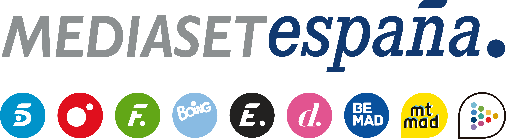 Madrid, 18 de mayo de 2024Isabel Jiménez presenta en Telecinco el especial ‘Felipe y Letizia’, 20 años’ con motivo del XX aniversario de boda de los reyes de EspañaIncluye un documental con imágenes de archivo y testimonios de personalidades de la política, el periodismo, la cultura y el entorno cercano de los reyes, que será analizado en una tertulia en plató moderada por la presentadora.El ‘sí, quiero’ que se dieron Felipe de Borbón y Letizia Ortiz en la catedral de la Almudena el 22 de mayo de 2004 supuso un punto de inflexión en la historia de la monarquía española. A punto de cumplirse el vigésimo aniversario del enlace matrimonial de los actuales reyes de España, Telecinco ofrece mañana sábado (22:00h) el especial ‘Felipe y Letizia, 20 años’, con un exhaustivo documental que recorre estas dos décadas de matrimonio real, producido en colaboración con El Rugido Producciones, y un programa en plató realizado con Producciones Mandarina que se articulará en torno a una tertulia moderada por Isabel Jiménez.Dividido en bloques temáticos e intercalado con el análisis de las imágenes en plató, el documental realiza un repaso a la vida en común de Felipe y Letizia: el anuncio de su compromiso el 3 de noviembre de 2003, la reacción de los medios de comunicación y la opinión pública, la pedida de mano y la boda, un acontecimiento histórico que tuvo repercusión mundial en el que hubo varias anécdotas que serán recordadas. También hará un recorrido por los primeros años de matrimonio de Letizia y su proceso de adaptación a su nueva familia y a su vida como Princesa de Asturias, el nacimiento de sus hijas y su papel como madre y educadora de la princesa Leonor y la infanta Sofía. El documental también se centrará en la vida privada de los reyes, mostrando y narrando cómo son en las distancias cortas, sus aficiones y su vida familiar junto a sus hijas y hará una parada en cómo vivieron y gestionaron los momentos más complicados por los que ha pasado la Casa Real. Por último, ofrecerá diferentes reflexiones de expertos sobre el futuro de la monarquía española, encarnado en la princesa Leonor, y analizará el fenómeno de la ‘leonormanía’.El espacio contará con las intervenciones de los periodistas Rosa Villacastín, José Apezarena, María Rey, Carmen Duerto, Nieves Herrero, Mabel Galaz, Luis María Ansón, Pedro J. Ramírez, Juan Luis Cebrián, Ángeles Blanco, José Ribagorda y Pedro J. Fernández; los políticos Mariano Rajoy, Esperanza Aguirre y Miguel Ángel Revilla; Javier Ayuso, exjefe de Prensa de Casa Real; el almirante Jaime Rodríguez Toubes y el cantautor Jaime Anglada, del círculo de amistades del rey; el humorista Goyo Jiménez, a cuyos espectáculos han acudido los reyes en varias ocasiones; y el histórico realizador de televisión Javier Montemayor, que se encargó de la retransmisión de la boda real.Para analizar el contenido del documental y aportar su punto de vista, estarán presentes en la tertulia los periodistas expertos en Casa Real Mariángel Alcázar y Eduardo Álvarez, la experta en protocolo Gloria Campos; los periodistas Patricia Izquierdo y Antonio Montero, los colaboradores Adriano Silva y Sonia Ferrer, y Miguel Toral, productor ejecutivo del documental.